平 成 ２ ９ 年 ８ 月 ９ 日青 森 県 り ん ご 果 樹 課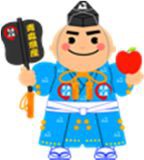 平成２８年産青森りんごの販売価格（平成２９年７月）について消費地市場価格７月の消費地市場価格は、１㎏当たり 373 円で、前年対比 89％、平年（５か年中庸３か年平均）対比では 83％となった。夏果実の入荷が少なく、価格が高い状況の中、県産りんごは、入荷量が前年及び平年を大きく上回っていることから、価格は前年及び平年を下回ったものの、品質が良好なことから、一定の需要を得て順調に取引されており、引き続き上昇傾向にある。(注) 東京、大阪、名古屋、福岡、札幌の５市場の平均価格（加重平均）である。中庸３か年平均は、月毎の過去５か年の中庸３か年平均値である。＜参考＞ 産地価格	※ 調査は４月で終了。(注) 産地５市場及び県りんご商協連の主要組合員の平均価格（加重平均）である。中庸３か年平均は、月毎の過去５か年の中庸３か年平均値である。青森りんごの産地価格	※ ４月で調査は終了しました。	（単位：円／kg、％）※ 産地5市場及び県りんご商協連の主要組合員の平均価格（加重平均）である。※ 中庸3か年平均は、過去5か年の中庸3か年平均値である。（以下の表についても同様）青森りんごの消費地市場価格	（単位：円／kg、％）※ 東京、大阪、名古屋、福岡、札幌の5市場の平均価格（加重平均）である。青森りんごの県外出荷数量	（単位：ｔ、％）※  出荷数量は、生食用として県外に出荷されたものである。	［県りんご対策協議会］青森りんごの県外販売額	（単位：ｔ、円／kg、百万円、％）※ 県外市場及び輸出の合計（小口他、加工は含まない）である。青森りんごの加工実績	（単位：ｔ、％）［県りんご加工協会］輸出量及び金額（全国）	（単位：ｔ、百万円、％）数量	金額※  財務省の発表時期の関係から、１か月遅れのデータ公表となる。	［財務省貿易統計］青森りんごの消費地市場価格	（単位：円／kg、％）青森りんごの消費地市場価格	（単位：円／kg、％）青森りんごの消費地市場価格	（単位：円／kg、％）青森りんごの消費地市場価格	（単位：円／kg、％）青森りんごの消費地市場価格	（単位：円／kg、％）青森りんごの消費地市場価格	（単位：円／kg、％）青森りんごの消費地市場価格	（単位：円／kg、％）青森りんごの消費地市場価格	（単位：円／kg、％）青森りんごの消費地市場価格	（単位：円／kg、％）青森りんごの消費地市場価格	（単位：円／kg、％）青森りんごの消費地市場価格	（単位：円／kg、％）青森りんごの消費地市場価格	（単位：円／kg、％）青森りんごの消費地市場価格	（単位：円／kg、％）青森りんごの消費地市場価格	（単位：円／kg、％）区分8月9月10月11月12月1月2月3月4月5月6月7月累 計平成28年産306278325339371322289265258286325373303平成27年産323258280289332310307326349392398417327前年対比9510811611711210494817473828993中庸３か年平均301251258284322301296305333384407450318中庸３か年平均対比10211112611911510798877774808395青森りんごの産地価格	（単位：円／kg、％）青森りんごの産地価格	（単位：円／kg、％）青森りんごの産地価格	（単位：円／kg、％）青森りんごの産地価格	（単位：円／kg、％）青森りんごの産地価格	（単位：円／kg、％）青森りんごの産地価格	（単位：円／kg、％）青森りんごの産地価格	（単位：円／kg、％）青森りんごの産地価格	（単位：円／kg、％）青森りんごの産地価格	（単位：円／kg、％）青森りんごの産地価格	（単位：円／kg、％）青森りんごの産地価格	（単位：円／kg、％）青森りんごの産地価格	（単位：円／kg、％）区分8月9月10月11月12月1月2月3月4月累 計平成28年産175190245251199180159136190222平成27年産174156247205188190198201267209前年対比1011229912210695806871106中庸３か年平均179147201198174181191202268193中庸３か年平均対比9812912212711499836771115区分区分つがる紅玉陸奥ジョナゴールド王林ふじその他その他合計区分区分つがる紅玉陸奥ジョナゴールド王林ふじ早生ふじ合計４月平成28年産17821516892199121(40)190４月平成27年産205259159138284159267４月前年対比878310667707671４月中庸3か年平均192261186181281172268４月中庸3か年平均対比93829051717071平成28 年産累計平成28年産177185317230196235198(221)222平成28 年産累計平成27年産152177300222194227173(166)209平成28 年産累計前年対比116105106104101104114(133)106平成28 年産累計中庸3か年平均151166269191163213154(156)193平成28 年産累計中庸3か年平均対比117111118120120110129(142)115区分区分つがる紅玉陸奥ジョナゴールド王林ふじその他その他合計区分区分つがる紅玉陸奥ジョナゴールド王林ふじ早生ふじ合計７月平成28年産363439317326411318373７月平成27年産386502393351436360417７月前年対比94878193948889７月中庸3か年平均-535438370464372450７月中庸3か年平均対比-827288898583７月累計平成28年産277324456318284302321345303７月累計平成27年産252317454355305342302295327７月累計前年対比11010210090938810611793７月累計中庸3か年平均244306449354304333285(277)318７月累計中庸3か年平均対比114106102909391113(125)95区分区分つがる紅玉陸奥ジョナゴールド王林ふじその他その他合計区分区分つがる紅玉陸奥ジョナゴールド王林ふじ早生ふじ合計７月平成28年産13914,6698506,46657612,665７月平成27年産71262,7717356,11752610,282７月前年対比18672168116106110123７月中庸3か年平均21092,7947615,4522399,513７月中庸3か年平均対比65083167112119241133７月累計平成28年産19,0692,3681,08324,40623,657173,26747,175(20,152)291,025７月累計平成27年産23,2382,2251,04222,84425,667175,39445,206(20,366)295,616７月累計前年対比821061041079299104(99)98７月累計中庸3か年平均22,1211,9791,32123,44824,557161,48936,251(16,359)272,323７月累計中庸3か年平均対比861208210496107130(123)107区分区分数量価格販売金額７月平成28年産12,5563734,685７月平成27年産10,1514174,232７月前年対比12489111７月中庸3か年平均9,3984503,875７月中庸3か年平均対比13483121７月累計平成28年産280,03230886,215７月累計平成27年産284,47132793,152７月累計前年対比989493７月累計中庸3か年平均261,32631778,774７月累計中庸3か年平均対比10797109区分区分原料集荷量原料処理量翌月繰越量７月平成28年産1,5312,163650７月平成27年産7801,386442７月前年対比196156147７月中庸3か年平均546994270７月中庸3か年平均対比280218241７月累計平成28年産77,45376,803７月累計平成27年産77,75977,317７月累計前年対比10099７月累計中庸3か年平均64,40264,124７月累計中庸3か年平均対比120120